Partitioning Quantities to Form FractionsPartitioning Quantities to Form FractionsPartitioning Quantities to Form FractionsPartitioning Quantities to Form FractionsPartitions whole (area or length) into parts that are not equal 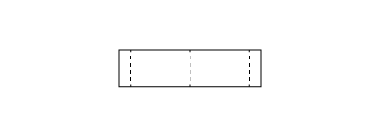 “I folded the strip into 4 parts.”Partitions whole (area or length) into equal parts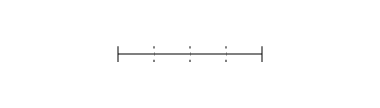 “I folded the line into 4 equal parts.”Names the unit fraction 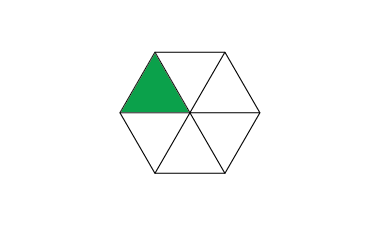 “Each part represents one-sixth.”Counts parts using unit fractions 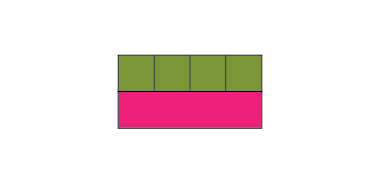 “1 one-fourth, 2 one-fourths, 
3 one-fourths, 4 one-fourths”Observations/DocumentationObservations/DocumentationObservations/DocumentationObservations/DocumentationPartitioning Quantities to Form Fractions (con’t)Partitioning Quantities to Form Fractions (con’t)Partitioning Quantities to Form Fractions (con’t)Partitioning Quantities to Form Fractions (con’t)Compares fractions to the benchmark one-half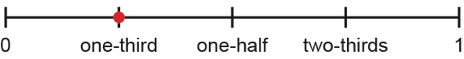 “One-third is less than the benchmark one-half.”Understands relationship between number of parts and size of parts“When I divide the whole into more parts, the parts get smaller.Uses fraction symbol to represent fractional quantities of whole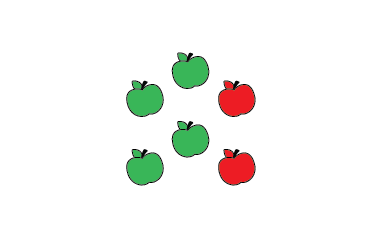 “of the apples are green.”Compares fractions with the same denominator or same numerator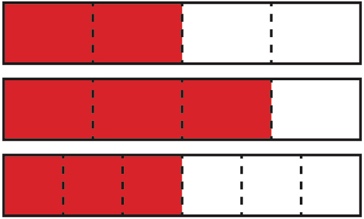 “>  because one more part is shaded.”“> because fourths are larger than sixths.”Observations/DocumentationObservations/DocumentationObservations/DocumentationObservations/Documentation